РЕСПУБЛИКА ДАГЕСТАН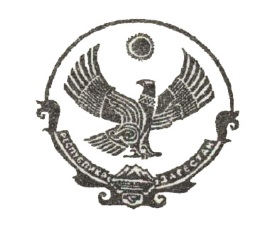 КОНТРОЛЬНО-СЧЁТНАЯ  КОМИССИЯ   ГОРОДСКОГО ОКРУГА «ГОРОД ИЗБЕРБАШ»Распоряжение № 6-рНа основании  статьи 13 Положения о Контрольно-счётной комиссии городского округа «город Избербаш»,    пункта 3 Регламента исполнения функций внешнего муниципального финансового контроля в городском округе «город Избербаш»:Утвердить примерный план работы Контрольно-счётной комиссии городского округа «город Избербаш» на 2017 год.Распространяется на правоотношения, возникшие с 1 января 2017 года. Настоящее Распоряжение опубликовать в газете «Наш Избербаш» и разместить на сайте администрации городского округа «город Избербаш».Председатель Контрольно-счётной комиссии				Т.Амирбекова.Избербаш, пл.Ленина,2	                                          №____телефон: (8-87245)   2-40-45; от « 29 » декабря  2016 г.